ANÁLISE TÉCNICA FOTOGRÁFICAImagem 01 - ALMOXARIFADO                                                                           Imagem 02 - ALMOXARIFADO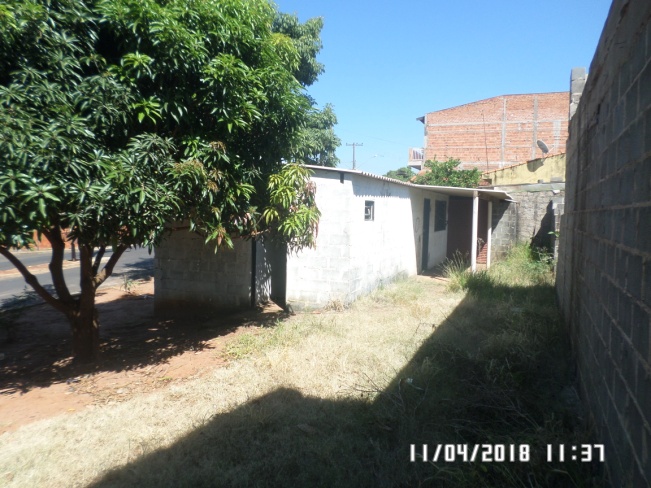 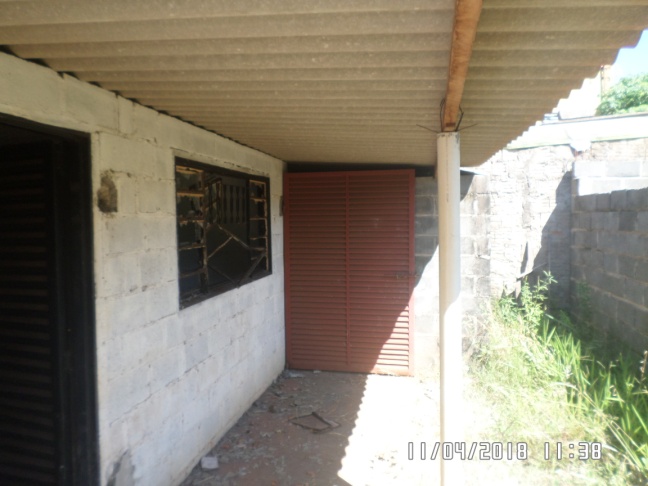 Imagem 03 - MURO E ÁREA EXTERNA                                                Imagem 04 - MURO E ÁREA EXTERNA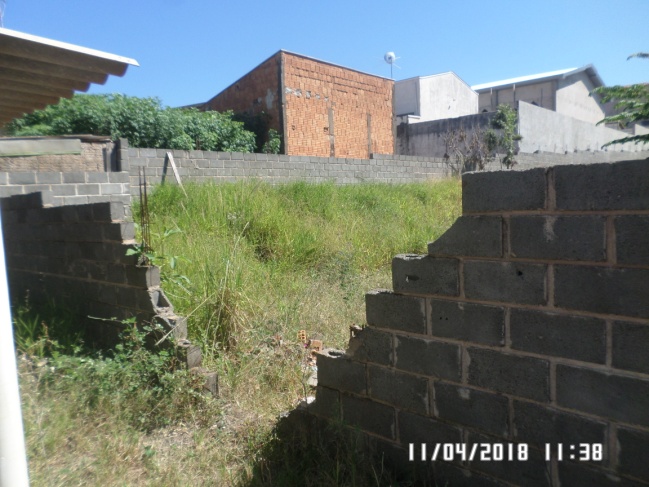 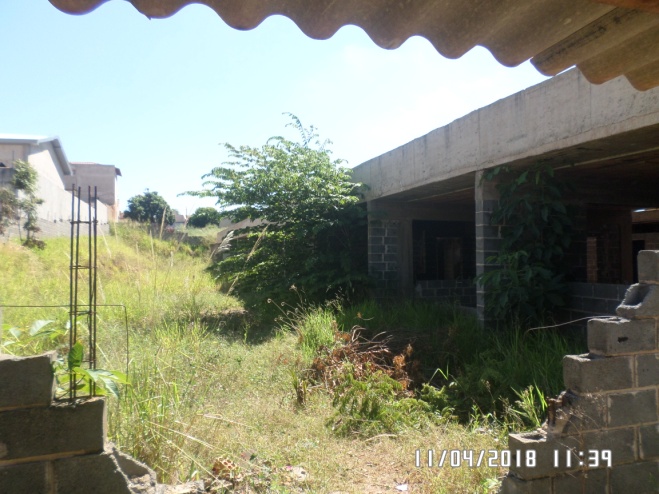 Imagem 05 - FACHADA                                                                        Imagem 06 - ALVENARIAS DEMOLIDAS                               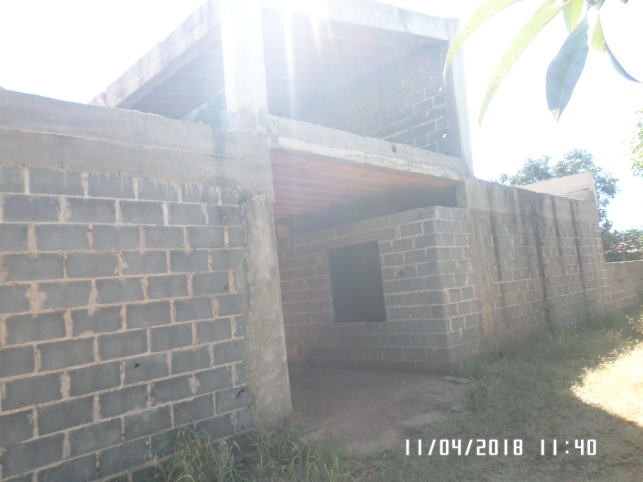 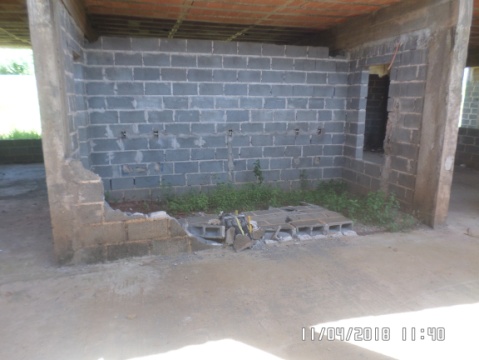 Imagem 07 - ALVENARIAS DEMOLIDAS                           Imagem 08 - REFEITÓRIO COM ÁREA EXTERNA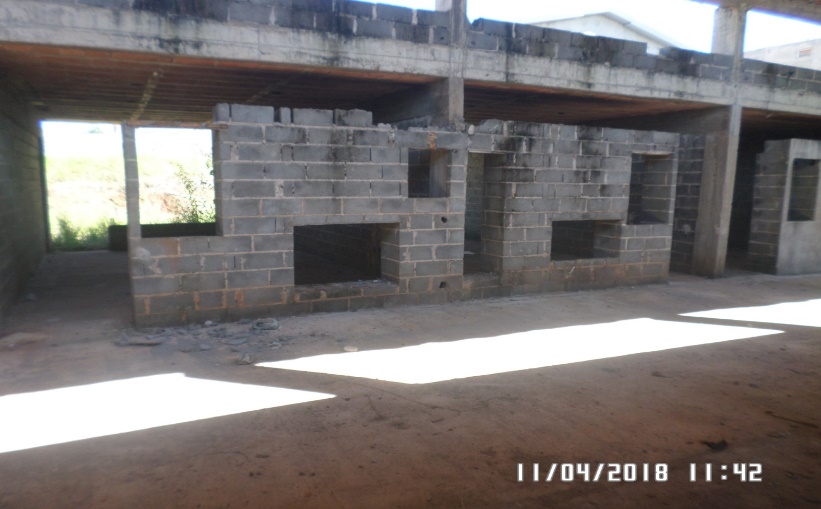 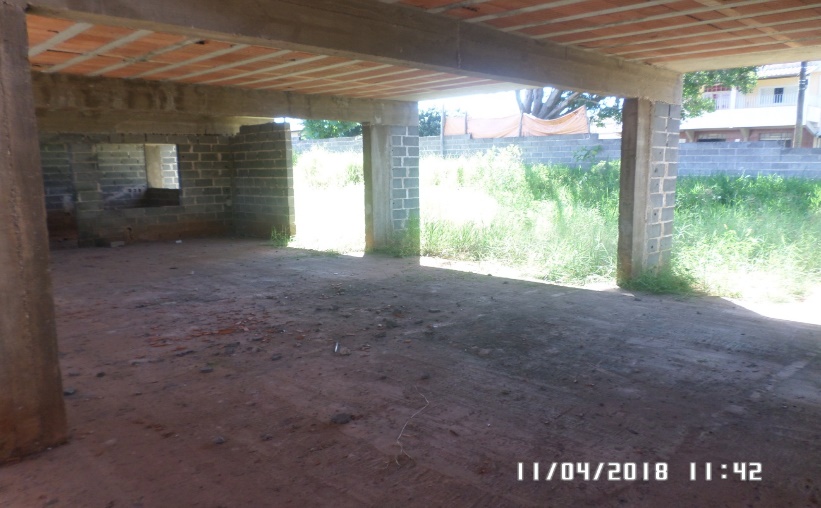 Imagem 09  - REBOCO COM TRINCOS                                              Imagem 10 - ALVENARIAS DEMOLIDAS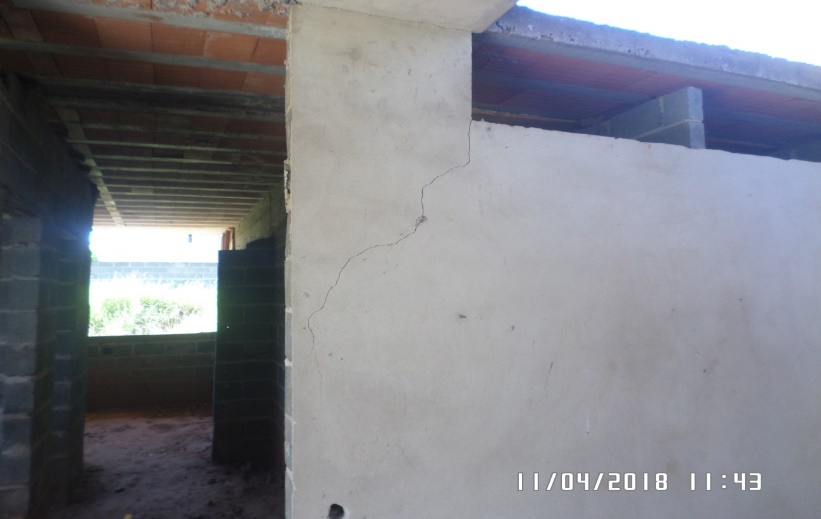 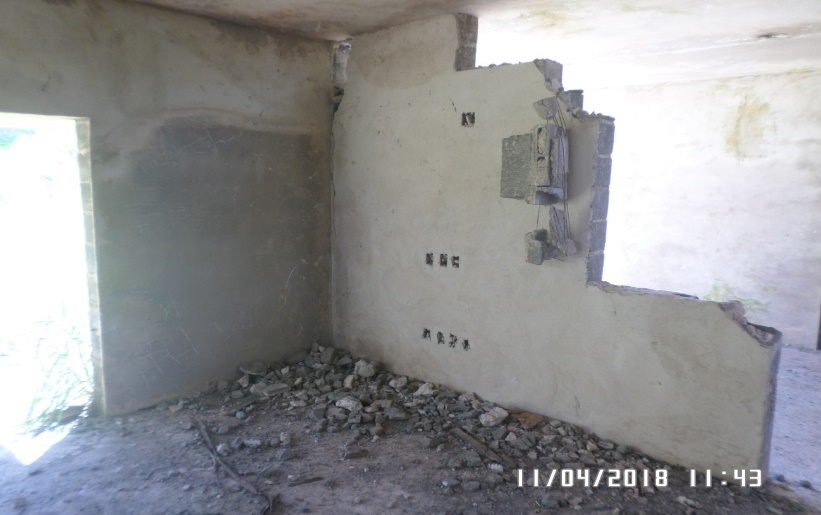 Imagem 11 - MUROS E ÁREAS EXTERNAS          Imagem 12 - ESTRUTURAS DE CONCRETO ARMADO COM LAJE INCLINADA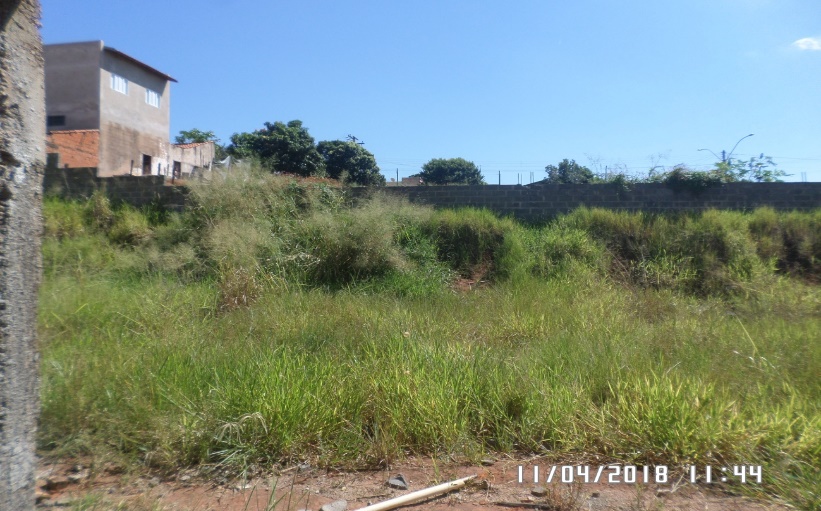 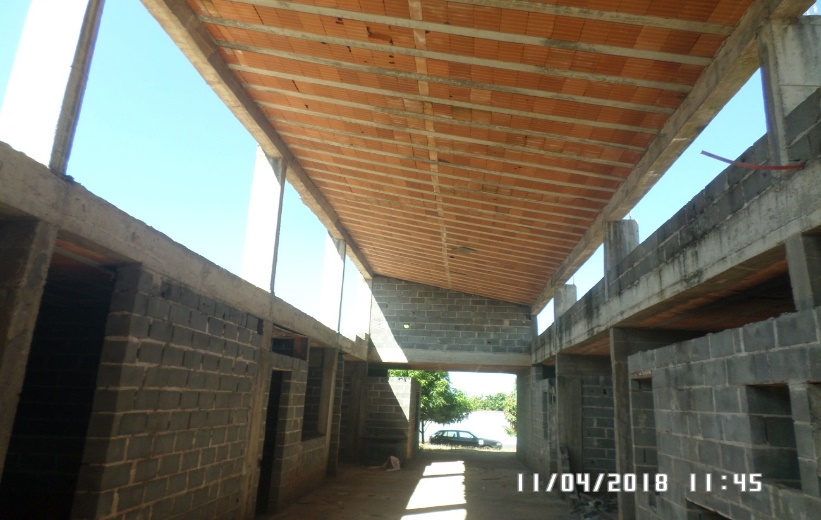 Imagem 13 - PLACA DA OBRA                                                      Imagem 14 - MURO EXTERNO COM                       DEMOLIÇÃO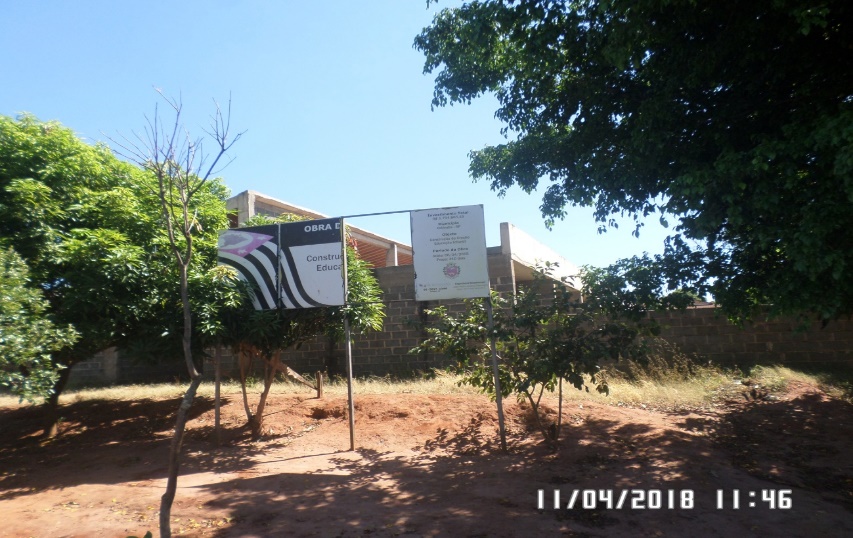 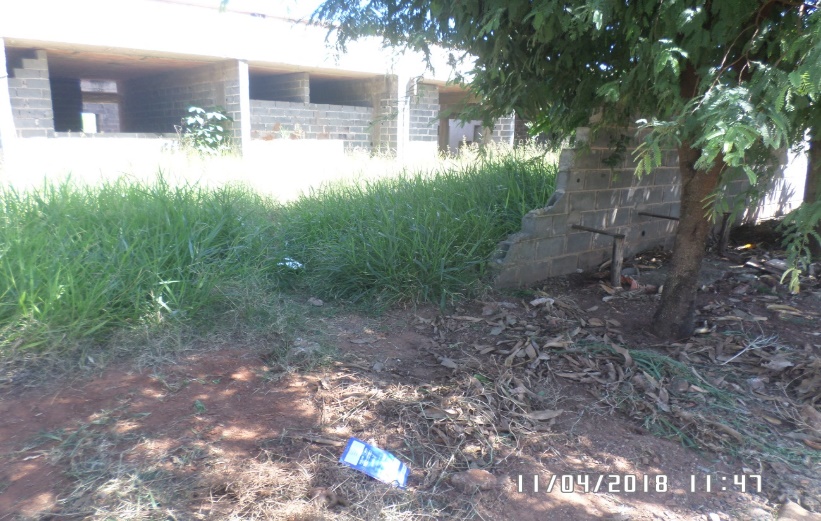         Imagem 15 - FACHADA LATERAL                            Imagem 16 - CAIXINHAS E MANGUEIRAS CORRUGADOS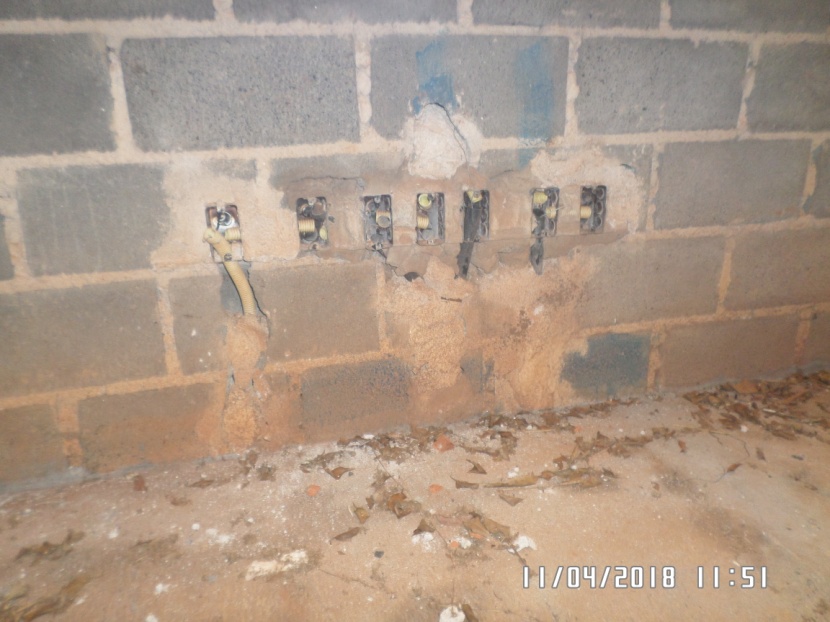 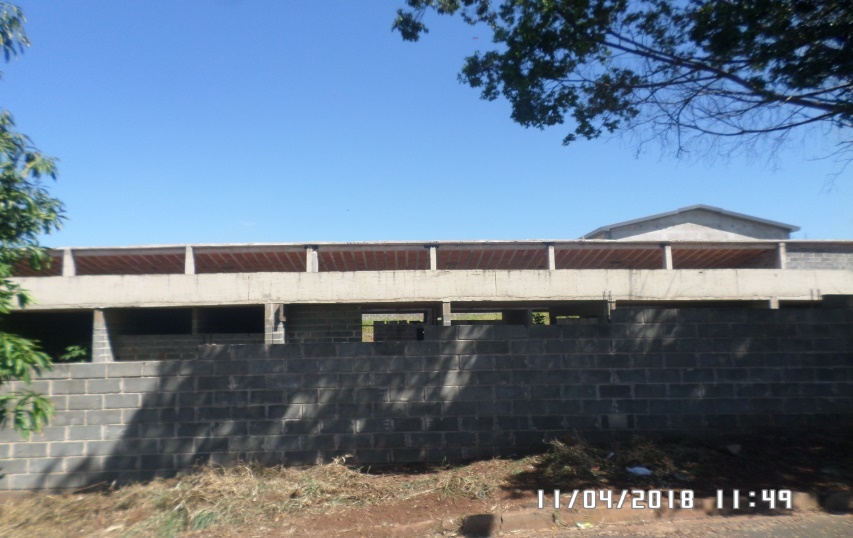 